AUTHORIZATION TO DISCLOSE AND FURNISH COPY OF RECORDThis form authorizes release of any and all information, including photocopies, to the Washington State Liquor and Cannabis Board (WSLCB) or its representatives, regarding either myself or any business account with which I am connected, and to furnish information concerning my financial responsibility.The purpose of this authorization is to aid the WSLCB in the financial investigation of the application for a license.  RCW 66.24.010(2)If this authorization is not sufficient to obtain access to certain records, it is understood that I may be requested to execute some other appropriate authorization or release and that any failure to do so may be taken into consideration by the WSLCB in its review of the license application. I understand and give my permission for a credit check to be completed if it is deemed necessary as part of the financial investigation.A copy of this authorization will constitute a duplicate original and as such shall have the same effect and authorization as the original. I understand that I may revoke this authorization in writing at any time and the WSLCB may take any such revocation of this authorization into consideration in its review of the license application. I release the providers and users of the information collected pursuant to this authorization from any liability under state or federal privacy laws and further release the state of Washington, its officers, agents and employees from any liability, which may be incurred as a result of the collection and use of the information.This authorization will automatically expire upon completion of the investigation.Signature __________________________________ Print Name _________________________________Date ________________________State of , County of ____________________________________________________________I certify that I know or have satisfactory evidence that _____________________________ is the person who appeared before me, and said person acknowledged that (he/she) signed this instrument and acknowledged it to be (his/her) free and voluntary act for the uses and purposes mentioned in the instrument.                  Seal or Stamp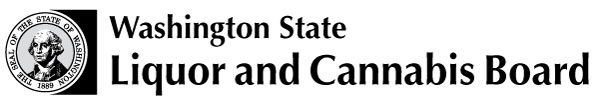 Licensing and Regulation1025 Union Ave SEPO Box 43098 Olympia WA 98504-3098Phone: 360 664-1600 Fax:  360 753-2710www.lcb.wa.gov Licensing and Regulation1025 Union Ave SEPO Box 43098 Olympia WA 98504-3098Phone: 360 664-1600 Fax:  360 753-2710www.lcb.wa.gov License NumberLicensing and Regulation1025 Union Ave SEPO Box 43098 Olympia WA 98504-3098Phone: 360 664-1600 Fax:  360 753-2710www.lcb.wa.gov Licensing and Regulation1025 Union Ave SEPO Box 43098 Olympia WA 98504-3098Phone: 360 664-1600 Fax:  360 753-2710www.lcb.wa.gov Trade NameLicensing and Regulation1025 Union Ave SEPO Box 43098 Olympia WA 98504-3098Phone: 360 664-1600 Fax:  360 753-2710www.lcb.wa.gov Licensing and Regulation1025 Union Ave SEPO Box 43098 Olympia WA 98504-3098Phone: 360 664-1600 Fax:  360 753-2710www.lcb.wa.gov UBI NumberTo:   Financial Institutions; Utility Providers; Businesses; engaged in lending, arranging or closing        loans and real estate transactionsDatedSignature of Notary PublicSignature of Notary PublicPrint NamePrint NameTitleTitleMy appointment expires: